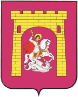 	Советом по вопросам проведения итогового сочинения в выпускных классах утверждены пять открытых направлений тем сочинения на 2020/21 учебный год:	«Забвению не подлежит»,	«Я и другие»,	«Между прошлым и будущим: портрет  моего поколения»,	«Время перемен»,	«Разговор с  собой».Комплекты тем итогового сочинения для различных регионов станут известны за 15 минут до его начала по местному времени.Успешное написание итогового сочинения является для выпускников 11 классов допуском к государственной итоговой аттестации. Оценивается оно по системе «зачет»/«незачет». Обучающиеся с ограниченными возможностями здоровья вместо итогового сочинения вправе выбрать написание изложения.	Основной срок написания итогового сочинения в текущем учебном году – 2 декабря 2020 года, дополнительные сроки – 3 февраля и 5 мая 2021 года.